AS Level English Language and Literature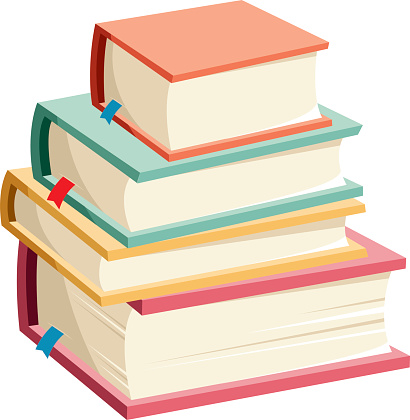 AS in English Language and LiteratureSection 1What have you read?How broadly have you read?Why not try one or more of these…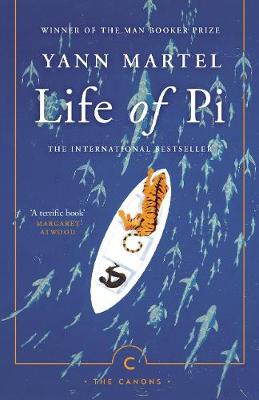 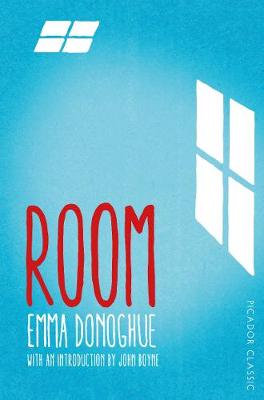 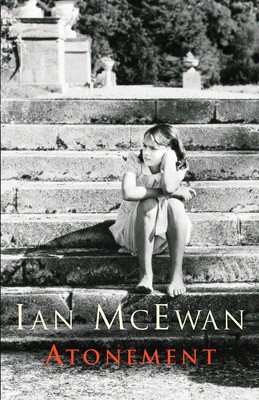 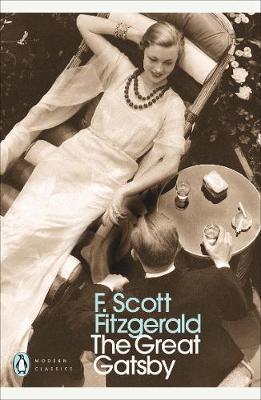 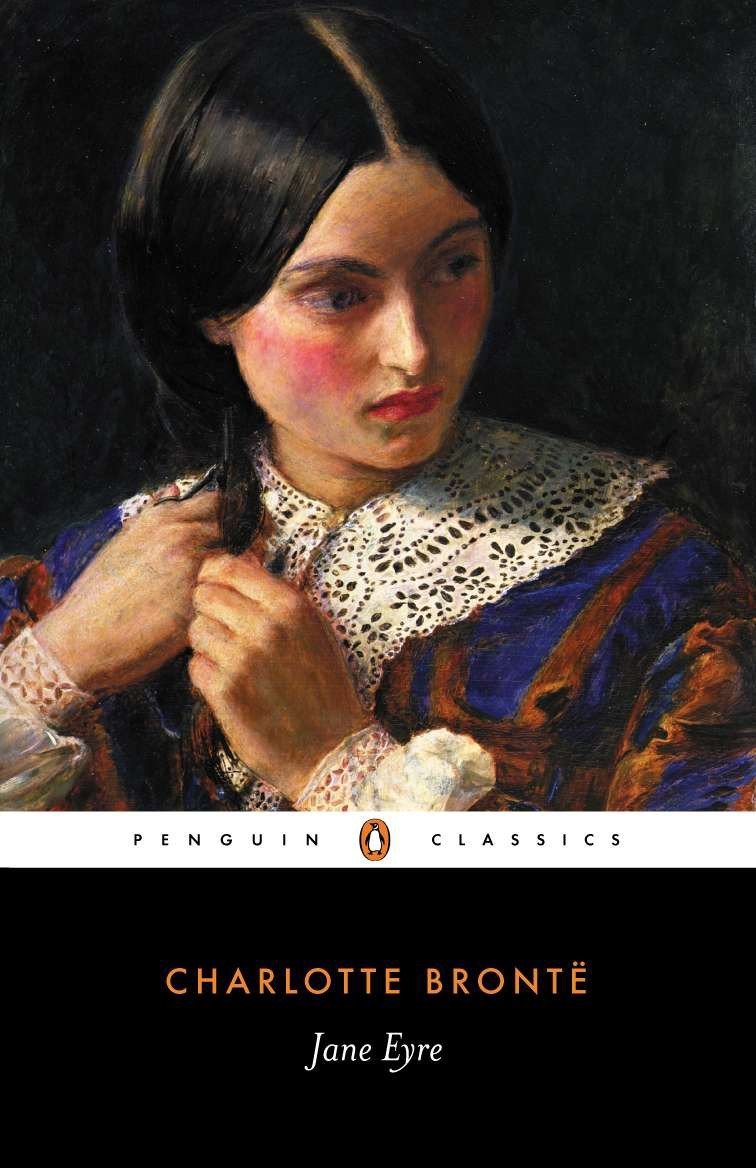 Have a think about your reading: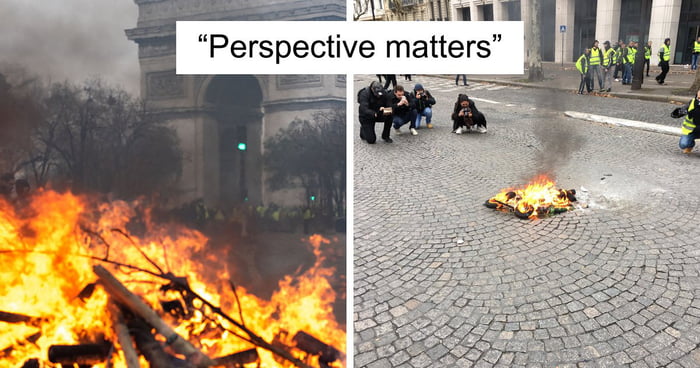 Q: What is similar about all these books recommended?A:They are all written in the first person narrative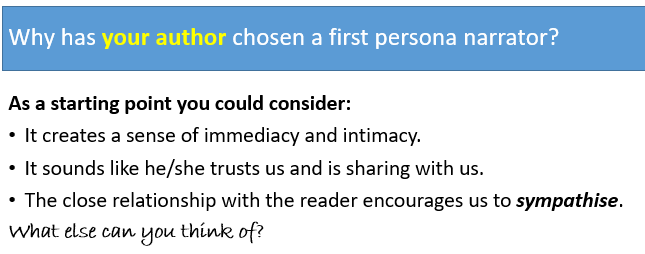 Section 2: Movies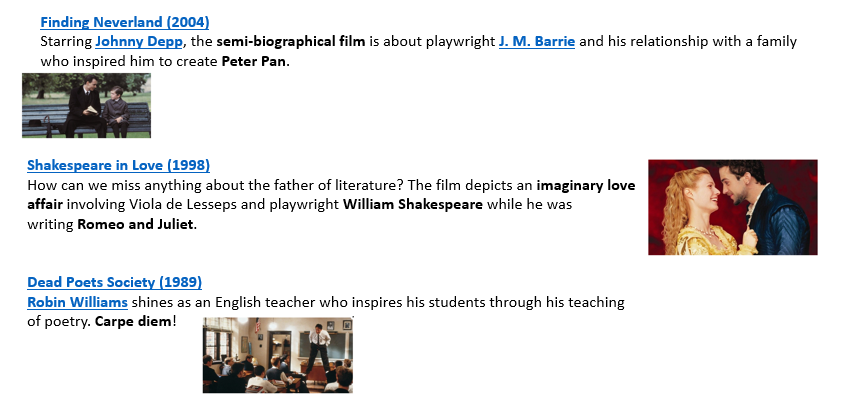 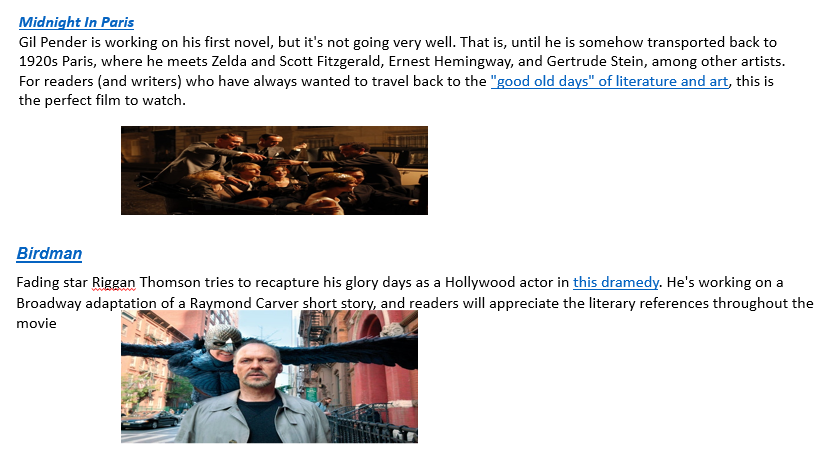 Section 3: Some TerminologyIn studying this AS, you will need to recall terminology from GCSE, and use it to help you analyse and explain your understanding of a range of texts.  There will also be new terminology to learn!  This task gives you a taster of some of the terms you will recall and encounter:Section 4: Get Ahead !It will give you a great head-start for your AS study if you are able to get to grips with some aspects of the study of language and literature.  Here are some ideas and tasks as starting points:Use the internet to help you research these different types of noun: Common, abstract, collective, concrete. Make some notes about the different types. Then, have a look at these quotations, and highlight the abstract nouns. Annotate them to show the meaning and effect of the use of the abstract noun, in your view.Then, write a paragraph explaining what you think the challenges are when analysing the meaning and effect of abstract nouns in a piece of writing. Love is an irresistible desire to be irresistibly desired." - Robert Frost"I do not think that there is any other quality so essential to success of any kind as the quality of perseverance. It overcomes almost everything, even nature." - John D. Rockefeller"Creativity requires the courage to let go of certainties." - Erich Fromm"Justice means minding one's own business and not meddling with other men's concerns." – Plato"Men say they love independence in a woman, but they don't waste a second demolishing it brick by brick." - Candice Bergen"Fear is the main source of superstition, and one of the main sources of cruelty. To conquer fear is the beginning of wisdom." - Bertrand Russell"The important thing is not to stop questioning. Curiosity has its own reason for existing." - Albert Einstein"Anger is the enemy of non-violence and pride is a monster that swallows it up." - Mahatma GandhiAdverbs:Use this web-page to make notes on what adverbs are and how they are used to provide context in writing.  There are some examples to work with at the end of the page. https://www.gingersoftware.com/content/grammar-rules/adverb/ContextIn studying this AS level you will have opportunities to learn about the wide range of contexts that affect a piece of writing, such as the life experiences of the author, the social issues of the time of writing, and the historical events that were unfolding.  For example, if you study Truman Capote’s ‘In Cold Blood’, you will need to understand the lives of people living in small-town America in the late 1950’s. You will need to understand the attitudes held by many people of the times, for example about people of different races; the status of men and women; family life and American values. Watch these short promotional films from the 1950s.  What do they suggest to you about this place and time? https://www.youtube.com/watch?v=R6bHs8Vm3EQhttps://www.youtube.com/watch?v=Jqe4W08124MSection 5: Analysis of a piece of textHow does this opening create a sense of Holcomb as an isolated town, trapped in its past? Section 6: What is a non-fiction novel?Truman Capote boasted that he had created a new kind of book, a ‘non-fiction novel’ by writing ‘In Cold Blood’ which tells the story of the murder of the Clutter family by two young men. Each of these aspects features stylistically in the book.  Can you work out which are generally regarded as typical of works of fiction and which are typical of works of non-fiction?Section 7: Creative WritingUnit 1 will ask you to write creatively. In order to do this you will need to demonstrate your awareness of ;GenreAudiencePurposeYou will also need to think of linguistic and /or literary features that will help you achieve your outcome.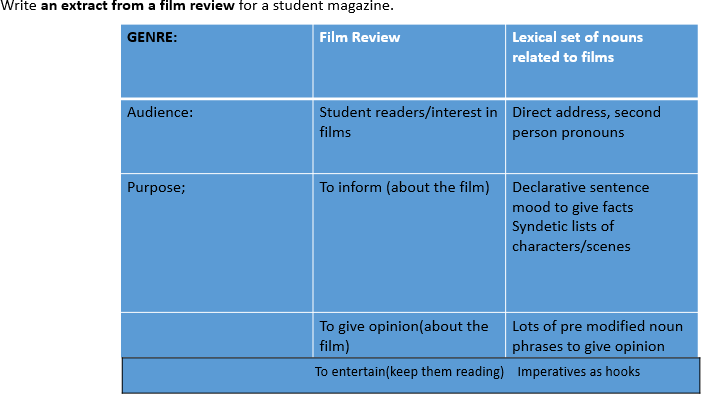 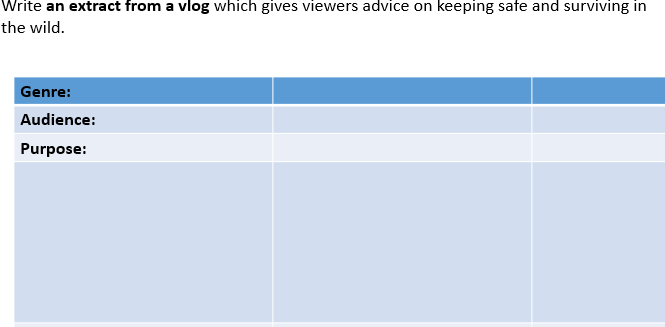 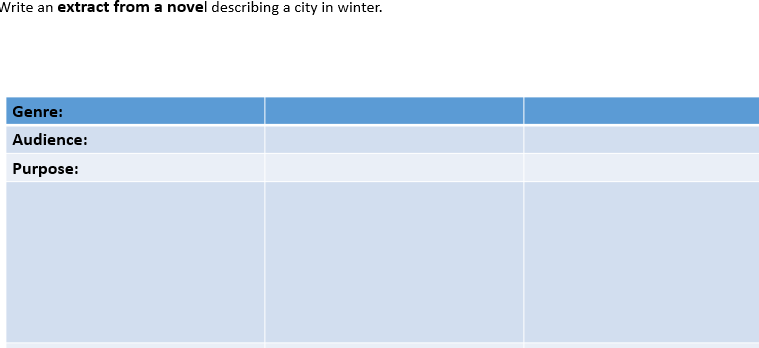 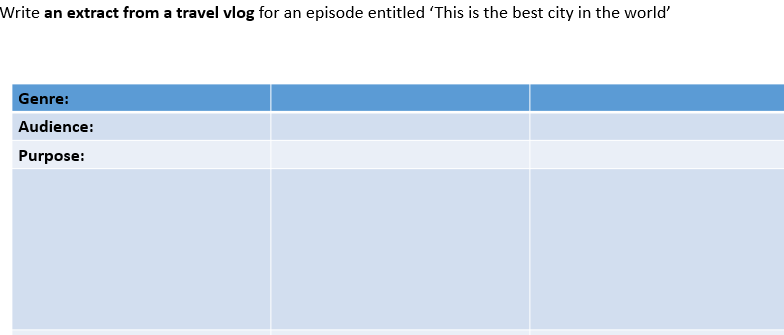 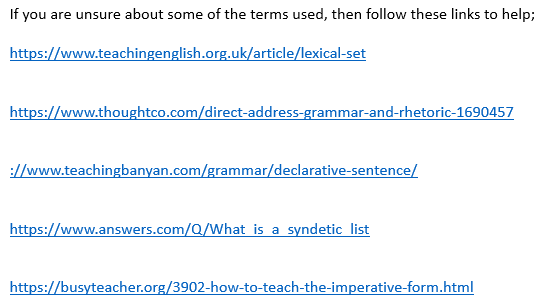 	Section 8: Social Media and Ted Talks 	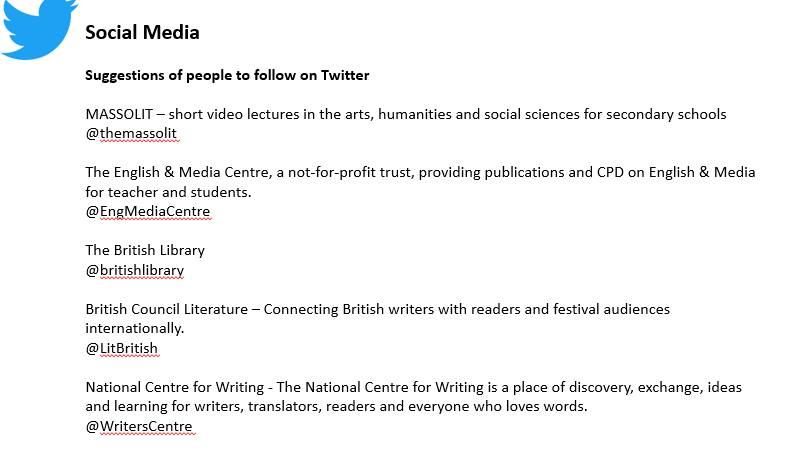 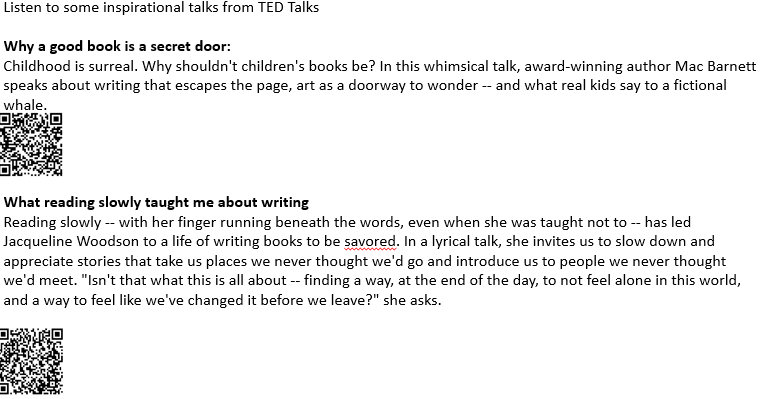 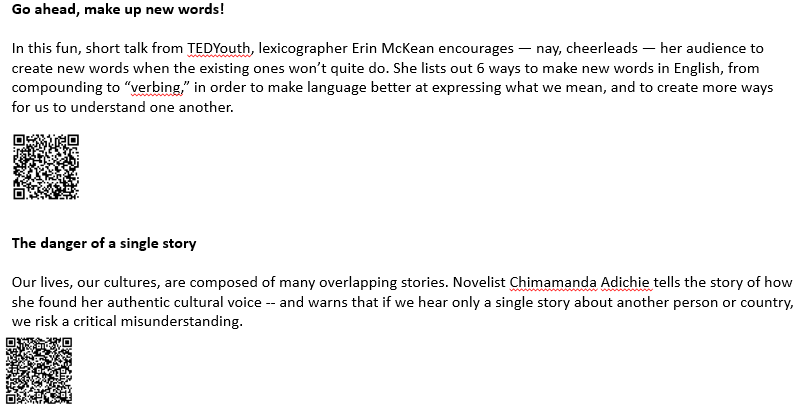 Section 8: Some General Tasks to get you ready!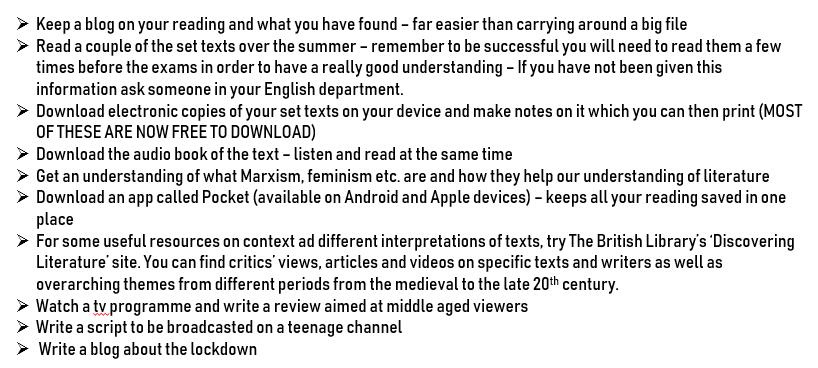 The AS units require you to:Take 2 examsThe first one requires you to have studied an anthology of poetryIn the exam you will compare one of the poems you have studied with an unseen poemYou will then be asked to write two pieces of writing and to create a commentary on themThe second exam requires you to have studied a set play and a set piece of non-literary prose writing (which is essentially a piece of writing that is true, that is not a piece of fiction)You will answer an extract question and write an essay on the playYou will then write a more detailed essay on the non-literarytext AdvantagesDisadvantagesGet inside the narrator’s mindPersonalCan evoke sympathy or empathy Feels more reliable…but…Narrows the experienceDifficult to get a picture of the narrator’s physicalityBiasedUnreliableCommonly used Language termsHave a go at this quiz which contains some terminology you will be used to using from GCSE and some that is new In the first column you have some commonly used linguistic terms.  Some will be familiar and some will be completely new!  They are matched with the WRONG definition but the RIGHT example.  See if you can work out the correct definition for each term. Commonly used Language termsHave a go at this quiz which contains some terminology you will be used to using from GCSE and some that is new In the first column you have some commonly used linguistic terms.  Some will be familiar and some will be completely new!  They are matched with the WRONG definition but the RIGHT example.  See if you can work out the correct definition for each term. Commonly used Language termsHave a go at this quiz which contains some terminology you will be used to using from GCSE and some that is new In the first column you have some commonly used linguistic terms.  Some will be familiar and some will be completely new!  They are matched with the WRONG definition but the RIGHT example.  See if you can work out the correct definition for each term. TermDefinitionExample that matches the termNarrative stanceA group of words within a text relating to the same topic.Charlene sat with her back facing the fat man.  She absorbed the smells around her and began to feel panic.Semantic fieldA form of list in which there is no conjunction, such as ‘and’ or ‘but’ …Tyre, wheel, oil, hub-capProsodic featuresThe viewpoint adopted by thecharacter telling the story.You really are getting on my nerves now, get it?ContextSimple words that are commonly used within our language.Ladies and gentlemen we are gathered here today to welcome the arrival into this world of …Paralinguistic featuresThe layout of a text with use of such features as typeface, colour, size of font.I’m telling you, tee hee, snigger, snigger – it went like this.Asyndetic listThe vocal aspects of speech (volume, stress, intonation,) that help to convey meaning.Trees, cars, people, fields, clouds rolling by, …ExpostulationNon-verbal aspects of communication such as intonation or pausing, which help to work alongside language to convey meaning.Tits, bugger, piss off, Jesus Christ!High frequency wordsThe social situation includingaudience and purpose in which language is used.And, but, when, it, they, the, will, can.GraphologyLanguage that may be used ininformal conversation.Big Bold Statements come in crazy forms!!End-stopped lineContinuity from one line of verse to the next without punctuation to end stop..O my life is so drenched in pain.If only I were a cat.Phonological patternThe sounds of the words as theyare said aloud creating a recognisable sound shape within the text.Shooting shivers boomed within my rattling skull.EnjambmentExpletives, swearing, slang.Dreary mess that is my lifeDoth fuel my rage with thoughts of death.TetrameterWhere words have been omitted within a sentence.I swim amid the grass of youth,I laugh amid the race of age.Elliptical sentenceA line of verse with a piece ofpunctuation at the end to indicate a pause Said like yeh, but no, but yeah like.ColloquialismA line with four stressed syllables.You’re sure gonna get on her wick if you do that again.  Awesome.Read the first section of the opening chapter of ‘In Cold Blood’:The village of Holcomb stands on the high wheat plains of western Kansas, a lonesomearea that other Kansans call "out there." Some seventy miles east of the Coloradoborder, the countryside, with its hard blue skies and desert-clear air, has an atmospherethat is rather more Far West than Middle West. The local accent is barbed with a prairietwang, a ranch-hand nasalness, and the men, many of them, wear narrow frontiertrousers, Stetsons, and high-heeled boots with pointed toes. The land is flat, and theviews are awesomely extensive; horses, herds of cattle, a white cluster of grain elevators rising as gracefully as Greek temples are visible long before a traveler reaches them. Holcomb, too, can be seen from great distances. Not that there's much to see -simply an aimless congregation of buildings divided in the center by the main-linetracks of the Santa Fe Rail-road, a haphazard hamlet bounded on the south by a brownstretch of the Arkansas (pronounced "Ar-kan-sas") River, on the north by a highway,Route 50, and on the east and west by prairie lands and wheat fields. After rain, or when snowfalls thaw, the streets, unnamed, unshaded, unpaved, turn from the thickest dust into the direst mud. At one end of the town stands a stark old stucco structure, the roof of which supports an electric sign - DANCE - but the dancing has ceased and the advertisement has been dark for several years. Nearby is another building with an irrelevant sign, this one in flaking gold on a dirty window - Holcomb Bank. The bank closed in 1933, and its former counting rooms have been converted into apartments. It is one of the town's two "apartment houses," the second being a ramshackle mansion known, because a good part of the local school's faculty lives there, as the Teacherage.   But the majority of Holcomb's homes are one-story frame affairs, with front porches.   Down by the depot, the postmistress, a gaunt woman who wears a rawhide   jacket and denims and cowboy boots, presides over a falling-apart post office. The   depot itself, with its peeling sulphur-colored paint, is equally melancholy; the Chief, the   Super-Chief, the El Capitan go by every day, but these celebrated expresses never pause   there. No passenger trains do - only an occasional freight. Up on the highway, there are   two filling stations, one of which doubles as a meagerly supplied grocery store, while   the other does extra duty as a cafe - Hartman's Cafe, where Mrs. Hartman, the   proprietress, dispenses sandwiches, coffee, soft drinks, and 3 .2 beer. (Holcomb, like all   the rest of Kansas, is "dry.")   And that, really, is all.